АДМИНИСТРАЦИЯ  МУНИЦИПАЛЬНОГО ОБРАЗОВАНИЯНАЗИЕВСКОЕ ГОРОДСКОЕ ПОСЕЛЕНИЕКИРОВСКОГО МУНИЦИПАЛЬНОГО РАЙОНА  ЛЕНИНГРАДСКОЙ ОБЛАСТИП О С Т А Н О В Л Е Н И ЕОт 06 апреля 2017 года №79О проведении месячника по благоустройству и улучшению санитарного состояния на  территории муниципального образования  Назиевское городское  поселение Кировского муниципального района Ленинградской области в апреле-мае 2017 годаВ соответствии с пунктом 1.19 статьи 3 Устава муниципального образования Назиевское  городское поселение  Кировского муниципального района Ленинградской области, Правилами  благоустройства, содержания и обеспечения санитарного состояния территории муниципального образования  Назиевское городское поселение муниципального образования  Кировский муниципальный район Ленинградской области, утвержденными решением Совета депутатов МО Назиевское  городское поселение от 06 сентября 2012 года № 24, постановлениями администрации  муниципального образования Назиевское  городское поселение Кировского муниципального района Ленинградской области  от 17 апреля 2014 года № 62 «О  закреплении территорий по санитарной очистке и благоустройству муниципального образования Назиевское городское поселение Кировского муниципального района Ленинградской области за физическими лицами, учреждениями, организациями и предприятиями всех форм собственности», от 28 марта  2012 года № 33 «О закреплении и осуществлении благоустройства мест братских  и воинских захоронений, памятных мемориалов за предприятиями, организациями, учреждениями, общественными организациями, расположенными на территории МО Назиевское городское поселение»,  в целях повышения уровня благоустройства и санитарного состояния населенных пунктов МО Назиевское городское поселение, прилегающих территорий предприятий, организаций и строительных объектов, мест массового отдыха, а так же привлечения жителей к уборке территорий и массовой посадке зеленых насаждений по месту жительства и работы, руководствуясь постановлением администрации Кировского муниципального района Ленинградской области от 21 марта 2017 года №532 «О проведении месячника по благоустройству и улучшению санитарного состояния населенных пунктов Кировского муниципального района Ленинградской области в апреле 2017»: 1. Провести месячник  по благоустройству и улучшению санитарного состояния населенных пунктов муниципального образования Назиевское городское поселение Кировского муниципального района Ленинградской области с 11 апреля по 10 мая 2017 года. 2.  Провести  общепоселковый субботник 22 апреля 2017 года.           3. Утвердить состав комиссии по контролю за проведением месячника по благоустройству и улучшению санитарного состояния территории МО Назиевское городское поселение в апреле - мае 2017 года и субботника 22 апреля 2017года  (далее Комиссия) согласно приложению №1.  4. Комиссии осуществлять координацию работ по проведению месячника по благоустройству и улучшению санитарного состояния территории МО Назиевское городское поселение.  5. Благоустройство  и санитарную уборку прилегающей территории к зданиям, сооружениям и земельным участкам, расположенным на территории МО Назиевское городское поселение,  возложить на предприятия, организации, учреждения, индивидуальных предпринимателей, собственников, владельцев и пользователей земельных участков и объектов недвижимости (далее – хозяйствующие субъекты). 6. Рекомендовать руководителям хозяйствующих субъектов на территории  МО Назиевское городское поселение в период месячника по благоустройству провести следующие мероприятия: уборку листвы и мусора на территории; побелку деревьев, ремонт и окраску металлических ограждений; омолаживающую стрижку кустарников; вскапывание и формирование газонов; посадку кустов, деревьев, цветов; обновление фасадов; помывку окон, витражей, фасадов; покраску конструкций входов, ограждений и т.д. Произвести необходимые работы по уборке и покраске воинских мемориалов.         7.  Конкурсному управляющему  МУП «НазияКомСервис» А.А. Романову и директору МКУ «Управление хозяйственного обеспечения и транспорта» В.А.Спасибухову во время  проведения месячника по благоустройству и улучшению санитарного состояния территории МО Назиевское городское поселение  рекомендовать организовать прием ТБО и мусора от хозяйствующих субъектов по их заявкам, обеспечить участников субботника специальным инвентарем.8. Подвести итоги проведения месячника по благоустройству в срок до 15 мая 2017 года. Результаты объявить на официальном сайте администрации МО Назиевское городское поселение.  9. Настоящее постановление подлежит размещению на официальном сайте администрации МО Назиевское городское поселение.10.  Контроль за выполнением настоящего постановления возложить на заместителя главы администрации Баскова С.П.Глава администрации                                                                      О.И. КибановРазослано: дело, руководителям предприятий и учреждений, предпринимателям, официальный сайт, прокуратура,  УКХ  администрации Кировского МРЛО, МУП «НазияКомСервис», МКУ «УХОиТ», официальный сайт Приложение  № 1к постановлению администрациимуниципального образования Назиевское городское поселение Кировского муниципального районаЛенинградской областиОт 06 апреля 2017 года №79 СОСТАВ комиссии по контролю за проведением месячника по благоустройству и улучшению санитарного состояния территории МО Назиевское городское поселениеПредседатель комиссии:Басков С.П.- заместитель главы администрацииЗаместитель председателя комиссии:Панкратьев О.И. - главный специалист администрацииЧлены комиссии:Гудкова С.В.    -  ведущий специалист администрацииБогомолова Н.А. -   начальник  ЖЭУ  МУП «НазияКомСервис»Спасибухов В.А. -  директор МКУ «УХОиТ»Шилов С.Н.  -  начальник  110 ПП ОМВД  по Кировскому районуПетров А.В.     -   депутат совета депутатов, начальник РЭС г. Кировск филиала АО ЛОЭСК « Центральные электрические сети»Приложение  № 2к постановлению администрациимуниципального образования Назиевское городское поселение Кировского муниципального районаЛенинградской областиОт 06 апреля 2017 года №79 Отчет о выполнении мероприятий месячника по благоустройству и улучшению санитарного состояния населенных пунктов Назиевского городского поселения в апреле-мае 2017 года№ п/пМероприятияЕдиница измеренияПланФакт1Приняли участие в мероприятиях месячника по благоустройству всего, в том числе учащихся школ.человек3002Санитарная уборка территорийкв.метр240003Приведение в порядок памятных и мемориальных мест, гражданских кладбищед.124   Уборка несанкционированных свалок, вывоз мусораЕд. / куб.м.3/1505Посадка деревьев, кустарниковШт.506Уборка мест традиционного отдыха населениякв.м. 500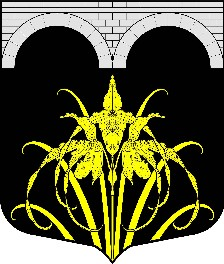 